Birmingham City University
English Proficiency Test
Reading - Answer Key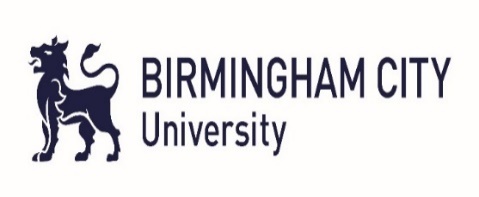 Reading Passage 1Reading Passage 2 continued…1False (or F)21Selection process2False (or F)22iii OR iv (3 OR 4) 3True (or T)23iii OR iv (3 OR 4)) (no point if same answer given for Question 23)4True (or T)24D5False (or F)25E6Not Given (or NG)26C7F27A8CReading Passage 39A28C10D29A11B30J12A OR E 31D13A OR E (no point if same answer given for Question 12)32BReading Passage 233G14202534H1526 months35F16Improved36False (or F)17Satellite37False (or F)18(Strong) Sign38Not Given (or NG)19TV Channel39False (or F)20International cooperation40False (or F)